Lista osób, które podarowały książki Witold Charytonik – kl. I b
Bartłomiej Nowak – kl. II a
Filip Słapek – kl. II a
Dariusz Kołodziej – kl. II a
Kasjan Walczak – kl. II a
Aleksander Kołodziej – kl. II a
Marcelina Wołowiec – kl. II a
Jacek Wojciechowski – kl. II a
Maja Dąbrowska – kl. II a
Antonina Kozłowska – kl. II a
Bartosz Broniarski – kl. II b
Piotr Bartkowski – kl. II b
Maria Kowalska – kl. II b
Nina Szkoda – kl. II b
Amelia Czajkowska – kl. II c
Sara Drewniak – kl. II c
Maja Stępińska – kl. II c
Kacper Michalski – kl. II c
Jan Wysoczański - kl. III a
Natalia Herberg - kl. III a
Aleksandra Kamzelska – kl. III a
Julia Krześniak – kl. III a
Olgierd Halasz – kl. III a
Milena Wojczuk – kl. III a
Zuzanna Widerowska – kl. III b
Alicja Rzepecka - kl. III b
Hanna Durczak – kl. III b
Filip Karbowski – kl. III b
Nadia Ziółkowska – kl. III c
Igor Ziółkowski – kl. III c
Julia Bruździak – kl. III c
Julia Warian kl. IV a
Hanna Klaszczyńska – kl. IV a
Szymon Broniarski – kl. V b
Damian Gibki – kl. V b
Amelia Wojciechowska – kl. V c
Sara Charytonik – kl. V c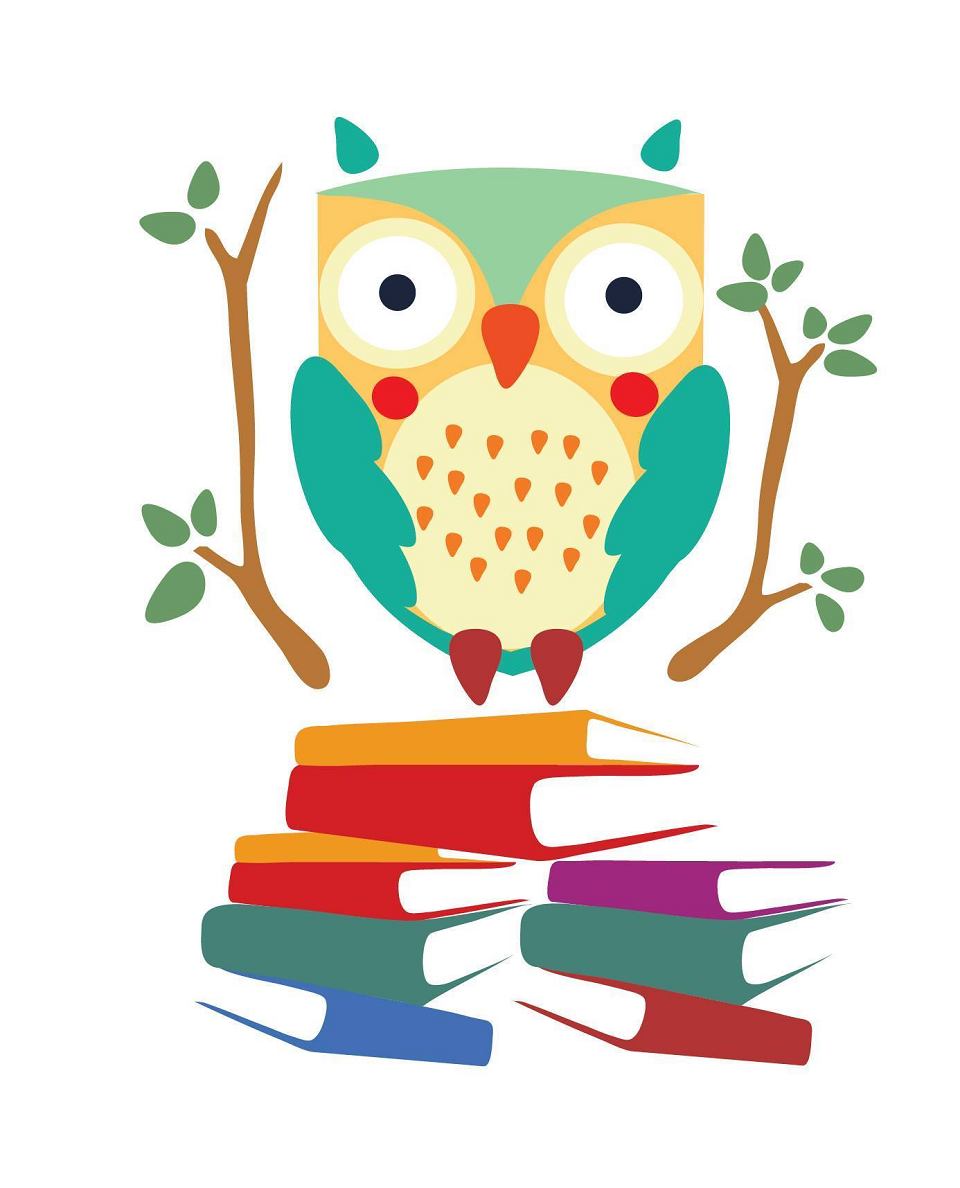 